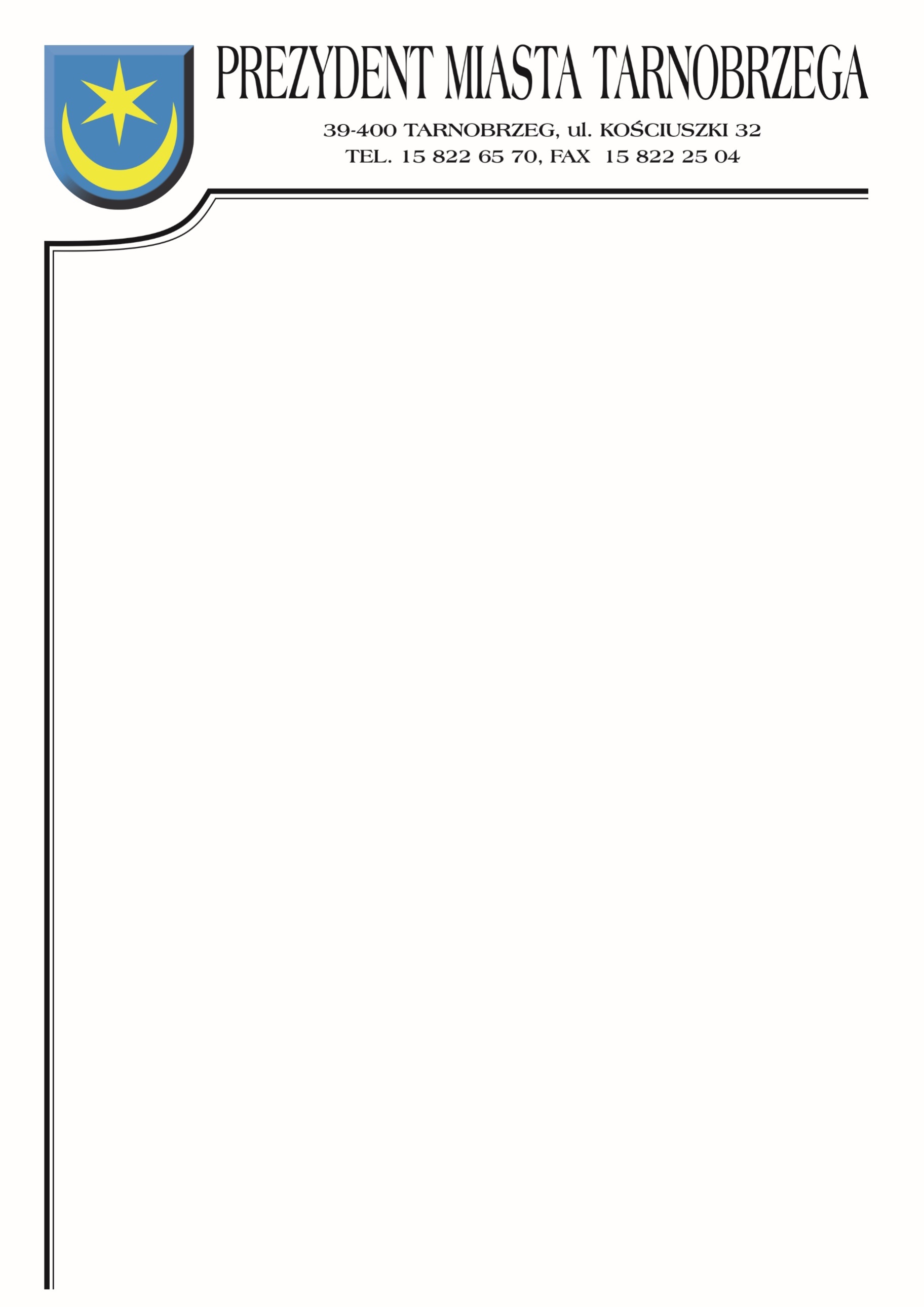 Znak sprawy: BZP-I.271.35.2022			 Tarnobrzeg, dnia 25 listopada 2022r.Zamawiający:Miasto Tarnobrzeg reprezentowane przez Prezydenta Miasta Tarnobrzegaul. Kościuszki 3239-400 TarnobrzegINFORMACJA O KWOCIE PRZEZNACZONEJ NA SFINANSOWANIE ZAMÓWIENIADotyczy postępowania na wykonanie zadania pn.: Remont dachu w budynku Szkoły Podstawowej Nr 7  przy ul. Sienkiewicza 215 w Tarnobrzegu.Działając na podstawie art. 222 ust. 4 ustawy z 11 września 2019r. – Prawo zamówień publicznych (Dz.U. 2022, poz. 1710 ze zm.), Zamawiający informuje, że na sfinansowanie zamówienia zamierza przeznaczyć kwotę 260 510,37  PLN brutto 